ПРОЕКТ 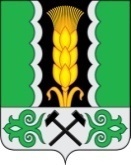 Российская ФедерацияРеспублика ХакасияАлтайский районСовет депутатов муниципального образованияОчурский сельсовет РЕШЕНИЕ«___»____________ 2019 г.								    № __с. ОчурыО внесении изменений и дополнений в Устав муниципального образования Очурский сельсовет В соответствии с пунктом 1 части 10 статьи 35 Федерального закона от 06.10.2003 № 131-ФЗ «Об общих принципах организации местного самоуправления в Российской Федерации» (с последующими изменениями), пунктом 1 части 1 статьи 29 Устава муниципального образования Очурский сельсовет, Совет депутатов муниципального образования Очурский сельсовет Алтайского района Республики ХакасияРЕШИЛ:1. Внести в Устав муниципального образования Очурский сельсовет, принятый решением Совета депутатов муниципального образования Очурский сельсовет от 08.01.2006 № 18 (в редакции от 29.06.2006 № 38, 11.12.2006 № 65, 31.05.2007 № 21, 30.11.2007 № 39, 05.06.2009 № 20, 22.12.2009 № 51, 28.06.2010 № 34, 27.12.2010 № 27, 16.09.2011 № 25, 15.08.2012 № 30, 16.07.2013 № 30, 29.11.2013 № 51, 30.07.2014 № 39, 27.03.2015 № 11, 16.11.2015 № 20, 11.04.2016 № 46, 22.11.2016 № 66, 13.04.2017 № 93, 11.09.2017 № 107, 10.05.2018 № 12, 13.11.2018 № 42), следующие изменения и дополнения:1) в пункте 15 части 1 статьи 9.1 слова «мероприятий по отлову и содержанию безнадзорных животных, обитающих» заменить словами «деятельности по обращению с животными без владельцев, обитающими»; 2) в части 4 статьи 17 слова «по проектам и вопросам, указанным в части 2 настоящей статьи,» исключить; 3) пункт 2 части 5 статьи 34 изложить в следующей редакции:«2) заниматься предпринимательской деятельностью лично или через доверенных лиц, участвовать в управлении коммерческой организацией или в управлении некоммерческой организацией (за исключением участия в управлении совета муниципальных образований Республики Хакасия, иных объединений муниципальных образований, политической партией, профсоюзом, зарегистрированным в установленном порядке, участия в съезде (конференции) или общем собрании иной общественной организации, жилищного, жилищно-строительного, гаражного кооперативов, товарищества собственников недвижимости), кроме участия на безвозмездной основе в деятельности коллегиального органа организации на основании акта Президента Российской Федерации или Правительства Российской Федерации; представления на безвозмездной основе интересов муниципального образования в органах управления и ревизионной комиссии организации, учредителем (акционером, участником) которой является муниципальное образование, в соответствии с муниципальными правовыми актами, определяющими порядок осуществления от имени муниципального образования полномочий учредителя организации или управления находящимися в муниципальной собственности акциями (долями участия в уставном капитале); иных случаев, предусмотренных федеральными законами;»;4) пункт 2 части 7 статьи 38 изложить в следующей редакции:«2) заниматься предпринимательской деятельностью лично или через доверенных лиц, участвовать в управлении коммерческой организацией или в управлении некоммерческой организацией (за исключением участия в управлении совета муниципальных образований Республики Хакасия, иных объединений муниципальных образований, политической партией, профсоюзом, зарегистрированным в установленном порядке, участия в съезде (конференции) или общем собрании иной общественной организации, жилищного, жилищно-строительного, гаражного кооперативов, товарищества собственников недвижимости), кроме участия на безвозмездной основе в деятельности коллегиального органа организации на основании акта Президента Российской Федерации или Правительства Российской Федерации; представления на безвозмездной основе интересов муниципального образования в органах управления и ревизионной комиссии организации, учредителем (акционером, участником) которой является муниципальное образование, в соответствии с муниципальными правовыми актами, определяющими порядок осуществления от имени муниципального образования полномочий учредителя организации или управления находящимися в муниципальной собственности акциями (долями участия в уставном капитале); иных случаев, предусмотренных федеральными законами;».2. Настоящее решение подлежит опубликованию (обнародованию) после его государственной регистрации и вступает в силу после его официального опубликования (обнародования).Глава муниципального образования	Очурский сельсовет Алтайского района Республики Хакасия                                                                                     Л.В. Клевцова